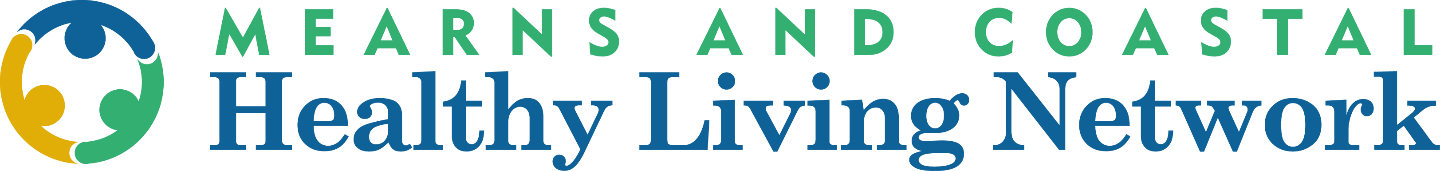 44 High Street, Laurencekirk AB30 1BPThe Mearns and Coastal Healthy Living Network is a company registered in Scotland with company number 325854. Scottish Charity number SCO38980.Post applied for: Your detailsSurname:Initials:Address:Postcode:Phone:Email:Do you hold a current Driving Licence?Do you have access to a car?Qualifications and trainingEmployment historyYour current or most recent employerName of employer:Address:Postcode:Job title:Length of time with employer:Reason for leaving: Previous employersPlease tell us about other jobs you have done and about the skills you used or learned in those jobs.Supporting statementPlease tell us why you applied for this post, what skills, experience and qualities you think you can offer, and why this post interests you.  (Continue on a separate sheet if necessary)Interview arrangements If you have a disability, please tell us if there are any reasonable adjustments we can make to help you in your application or with our recruitment process.Right to work in the UKDo you need a work permit to work in the UK? Yes / NoReferencesPlease give the names and contact details of 2 people who we can ask to give you a reference. We may ask them before an employment offer is made. We will not ask your current employer until we get your permission. Referee 1Referee 2DeclarationI confirm that to the best of my knowledge the information I have provided on this form is correct and I accept that providing deliberately false information could result in my dismissal.I understand and agree that all information contained in this form will be treated as strictly confidential and used for recruitment and selection purposes.  By supplying information, I provide consent to this information being processed and stored in accordance with the Data Protection Act 2018, for a period of 6 months for recruitment purposes.  If successful in being appointed to the role, the information will be stored and processed for the purposes of the employment relationship.Name:Signature:Date:Please send completed application form to:jane.mitchell@mchln.org.ukorMearns and Coastal Healthy Living Network44 High StreetLaurencekirkAB30 1ABTel: 01561 378130Qualification/Training type/levelSubjectGrade/ResultDatePlease outline your current duties, responsibilities, knowledge and experience:(Continue on a separate sheet if necessary)FromToName of EmployerJob TitleDutiesName:Occupation:Company Name:Address:Tel No:Email:Relationship to Referee:Name:Occupation:Company Name:Address:Tel No:Email:Relationship to Referee: